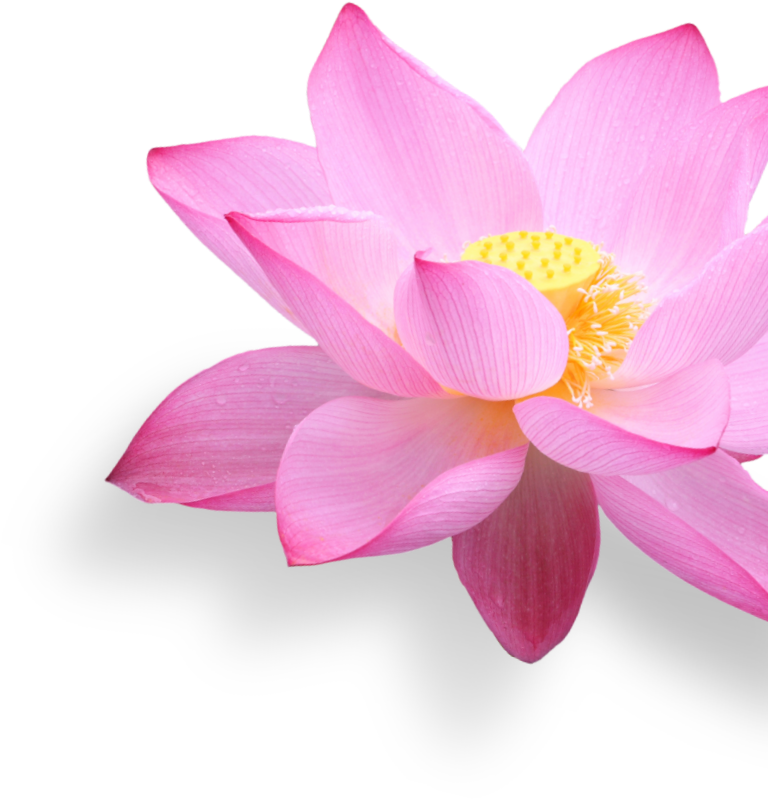 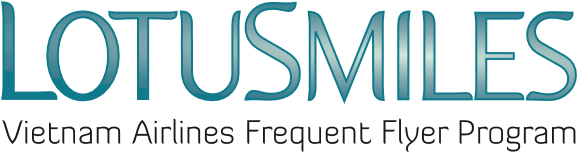 奖励名单需要更新领取奖励名单的会员信息会员姓名:金莲花卡号:要求內容更新领取奖励名单调整名单百万里程、白金卡和金卡会员可指定最多 10 人领取奖励名单。钛金会员可指定最多5人。当会员指定最多人数仍未足够时，可以免费补充名单。指定名单中的领取奖励人姓名不能取消，但可以更换：百万里程、白金卡和金卡会员在一个年度内（1月1日至12月31日）最多可更换2人。钛金会员在一个年度内（1月1日至12月31日）最多可更换1人。 我同意金莲花的条款和越南航空的私隐保护政策 。 日期:      /        /会员签名姓名出生日期身分证/护照号码成员1 成员2成员3成员4成员5成员6成员7成员8成员9成员10老成员需要删除新成员更换1姓名： 姓名： 1出生日期:出生日期:1身分证/护照号码:身分证/护照号码:2姓名： 姓名： 2出生日期:出生日期:2身分证/护照号码:身分证/护照号码: